附件1  钉钉会议二维码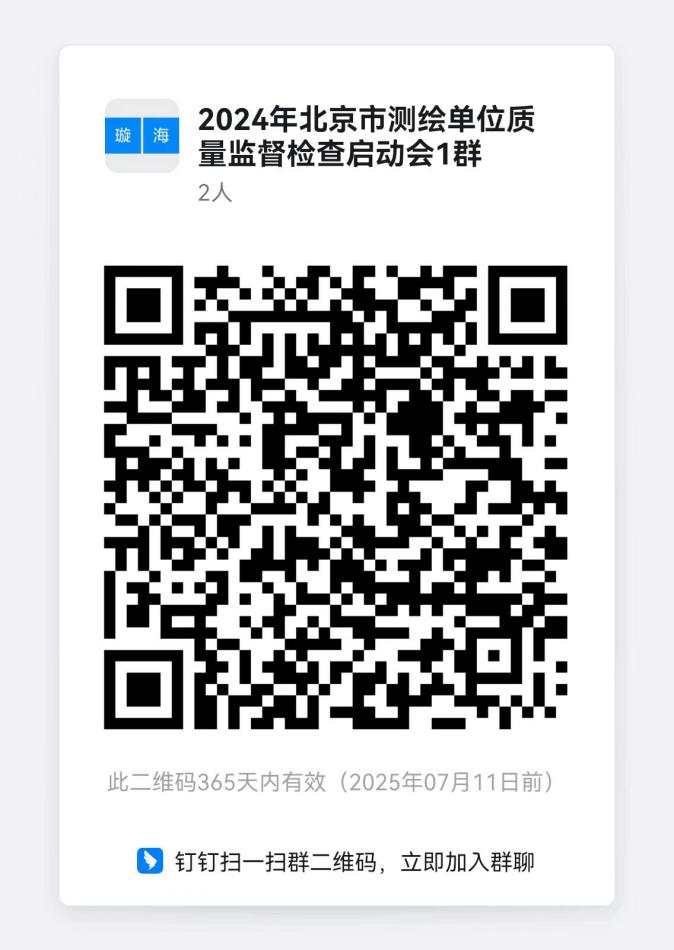 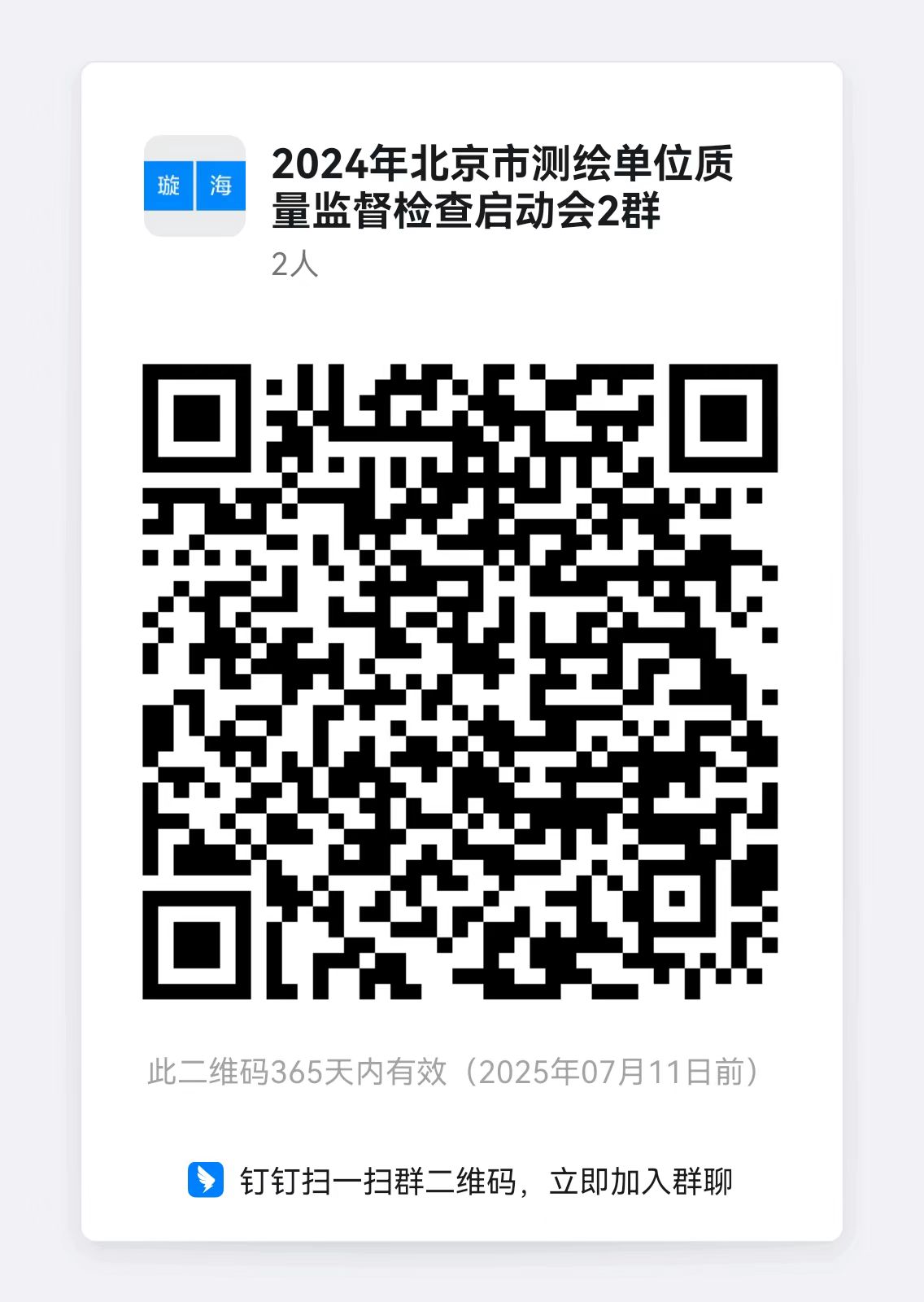 